Maria MusterfrauMusterstraße 3807384 MusterstadtMusterunternehmenFrau Gisela MüllerMusterstraße 1589321 MusterstadtMusterstadt, 1. April 2023Bewerbung als Verkäuferin im EinzelhandelSehr geehrte Frau Müller,mit großer Freude habe ich in der Stellenanzeige gelesen, dass Sie eine Ergänzung für Ihr Verkaufsteam suchen. Nach meiner Elternzeit bin ich auf der Suche nach einer Teilzeitstelle im Verkauf und ich bin davon überzeugt, dass ich mit meiner Erfahrung und meinen Fähigkeiten eine wertvolle Ergänzung für Ihr Team sein werde.Als engagierte Teamplayerin arbeite ich gerne effizient mit Menschen zusammen und unterstütze meine Kollegen, wo ich kann. In meiner vorherigen Stelle als Erstkraft im Verkauf konnte ich bereits Erfahrung in der Kundenberatung sammeln und bin zudem mit den Abläufen in einem Einzelhandelsgeschäft vertraut. Ich habe Freude daran, Kunden zu beraten, ihre Bedürfnisse zu verstehen und ihnen passende Produkte anzubieten.Das Einräumen von Waren sowie neue Herausforderungen und Aufgaben sind für mich kein Problem. Ich bin immer motiviert, mich weiterzuentwickeln und neue Fähigkeiten zu erlernen, um meine Leistung im Team zu steigern. Anhand meiner beigefügten Referenzen können Sie meine Fähigkeit zur schnellen Einarbeitung und meine Flexibilität erkennen.Ich freue mich darauf, mit meinem Engagement und meinen Fähigkeiten dazu beizutragen, dass Ihre Kunden im Verkaufsbereich eine positive Erfahrung machen. Gerne stehe ich Ihnen ab dem [Datum] für 15-20 Stunden pro Woche zur Verfügung und beantworte Ihnen Ihre Fragen in einem persönlichen Gespräch. Mit freundlichen Grüßen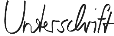 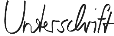 Maria Musterfrau 